進階電磁學課程筆記第16講、Chapter 21. Solutions of Maxwell's Equations with Currents and Charges授課教師：台灣大學物理系　易富國教授
筆記編寫：台灣大學物理系　曾芝寅助理
編者信箱：r01222076@ntu.edu.tw
上課學期：100學年度第一學期

本著作係採用創用 CC 姓名標示-非商業性-相同方式分享 3.0 台灣 授權條款授權.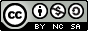 教科書Feynman Lecture on Physics, Vol. 2Chapter 21. Solutions of Maxwell's Eqns with Currents and Charges21-1 Light and electromagnetic waves21-2 Spherical waves from a point source21-3 The general solution of Maxwell’s equations21-4 The fields of an isolating dipole21-5 The potentials of a moving charge; the general solution of Liénard and Wiechert21-6 The potentials for a charge moving with constant velocity; the Lorentz formulaSolutions of Maxwell’s Equations遲滯時間 (Retarded time) ，電荷的訊息以光速傳遞。向量   代表從在時間  的電荷，到在時間  的觀察者的位置(方向)。單一電荷  所產生的電場 ─ Heaviside-Feynman Formula第一項類似一庫倫場，差別在於時間點取自遲滯時間；第二項為等速電荷而有補償時間遲滯效應造成的電場；第三項為電荷具有加速度所造成的電場，電磁輻射 (電磁波) 的來源。注意：等價的公式，(過於複雜，在此不作證明)：第一項為電荷作等速直線運動造成的電場；第二項為電荷具有加速度所造成的電場，電磁輻射 (電磁波) 的來源。值得注意：電場第二項正比於  ，傳遞的較電場第一項遠。達蘭貝爾方程式 (d'Alembert’s equation)，推導請見15-3講。 稱作達蘭貝爾算符 (d'Alembert operator)，是在羅倫茲變換下不變的 (Lorentz invariant) 算符。達蘭貝爾方程式已經可看出相對論的端倪，也可寫作：電磁場源  形成4-向量，四維時空下的向量。電磁位勢  也形成4-向量。Spherical wave from a point source 是點波源，假設離原點不遠，隨時間變化，中心球型旋轉對稱。座標轉換：，同理，，全部加起來，也可寫成 球型波的波動方程式，在遠離波源處，可寫成一維的波動方程式：波反應前時刻的波源變化， 值得注意：在波源附近， ， 反應波源的強度。 波源是原點附近所有點源密度的總和。，如同Poison equation的解。比較之下，得在遠離波源處， 選擇滿足Lorenz gauge  的條件下，接著解達蘭貝爾方程式 (d’Alembert’s equation)，一般性的解可寫作：其中1, 2代表空間點， , 意義上是場源 ,  在較早時刻  經過  的幅度弱化的總和。光錐 (light cone)，任何光錐面上的點，都是時空點2代表的範圍。The potentials of a moving charge; the general solution of Liénard and Wiechert只有一個電荷的例子：觀察座標 , 電荷軌跡 , ，這個是不對的！，如此才對。其中  代表電荷的運動速度。觀察：由  這個因子，可見當電荷運動方向朝向觀察者時 ，位勢(和場)的效力增加；遠離時 ，減小。垂直時 ，不變。由一例子說明：假設有一帶電方塊，邊長為  ，切成  塊，令 , , 有效力的作用時間為 ，有效力的作用長度為 得  。若  ，利用方向投影，便得到  的比例關係。再者，電流密度  ，向量勢：結論：在位置  作任何運動  的電荷 ，選擇滿足Lorenz gauge  ，在位置  所產生的位勢為 Liénard and Wiechert potential：